GUIDELINE INFORMATION GENERAL  INFORMATIONPatients at term, presenting to the Obstetrical Triage area will be assessed for risk factors and possible onset of labor.  If latent phase of labor is determined and a Category I fetal monitor tracing is established, they may be placed in the sub waiting area and instructed on labor coping techniques.  The patient will be reassessed at a later time and the decision to admit will be based on the determination of labor or other factors. If labor is not progressing, the patient will be discharged with instructions to call with signs and symptoms of increasing labor, rupture of membranes, deceased fetal movement or any other significant change in status. GUIDELINE: Identify patients with symptoms of latent labor at term (greater or equal to 37 weeks gestation) including regular contractions which are strong to palpation.Patients who are candidates for early labor management must be assessed and have low risk status established.  Assessments will be made to establish plan of care including:Risk factors such as signs of PIH and notify physician / CNM if identifiedApply external fetal monitor and establish a fetal heart rate evaluation by extern fetal monitoring - NICHD Category 1 fetal heart rate tracing Assess the frequency, duration and intensity of contractionsStatus of fetal membranes.  May be intact or ruptured with clear or light meconium stained amniotic fluid. If ruptured, confirm fetal position. If membranes are ruptured, determine GBS statusCervical dilation (ideally one person to perform initial and subsequent cervical exams to determine progressive dilation/effacement).  If membranes are ruptured, please contact provider prior to performing a vaginal examinationPatients who are determined to be in possible early/latent phase but have associated risk factors will have alternative plans of care established and are not candidates for use of early labor management guideline. They include but are not limited to:Maternal Temperature > 100.4 FNICHD Category 2 or 3 FHR TracingInability to walk independently or unsteady gait/ dizzinessExcessive vaginal bleedingThick meconium stained amniotic fluidSROM and GBS positiveAdvanced cervical dilation greater than 4 cmsPreeclampsia or gestational hypertensionOnce the use of Early Labor management is determined to be appropriate for a patient, they will be moved to the sub waiting area and the nurse/CNM/physician will:Explain early labor management to the patient and support people (note: 1-2 support people may accompany the patient to the subwaiting area)Orient/review with patient and support person to different areas / stations throughout the room and unitReview the signs and symptoms and parameters for when patient is to call for help and how to do soRevaluate the patient in two hours or sooner as patient’s condition warrants, by placing the patient in a triage room for reassessment.Reassess fetal status and contraction pattern with EFM monitoringThe determination will be made to either admit patient to the Birthing Unit due to onset of labor or other factors or discharge to home with instructions for follow up.Contributors: Diane Keiran, RNC and Julie Paul, CNM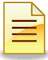 SSH GUIDELINE:Early Labor Management in the Low Risk Obstetrical Patient 